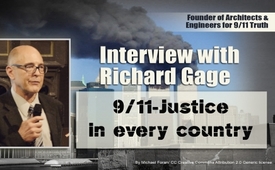 Interview with Richard Gage: 9/11-justice in every country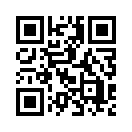 In an exclusive interview on May 17th, 2018, Richard Gage, founder of “Architects & Engineers for 9/11 Truth” gives answers to personal questions, such as when he began to doubt the official version of 9/11 or why he invested so much energy so that humanity may know the truth about 9/11.In an exclusive interview on May 17th, 2018, Richard Gage, founder of “Architects & Engineers for 9/11 Truth” gives answers to personal questions, such as when he began to doubt the official version of 9/11 or why he invested so much energy so that humanity may know the truth about 9/11.
Richard Gage, founder of “Architects & Engineers for 9/11 Truth” (AE911Truth)
After his lecture in Zurich on May 17th, 2018, Richard Gage speaks in an exclusive interview with KLA.TVfrom von dd.Sources:Interview!This may interest you as well:#9-11-en - www.kla.tv/9-11-enKla.TV – The other news ... free – independent – uncensored ...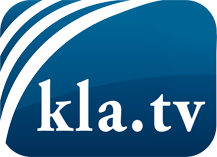 what the media should not keep silent about ...Little heard – by the people, for the people! ...regular News at www.kla.tv/enStay tuned – it’s worth it!Free subscription to our e-mail newsletter here: www.kla.tv/abo-enSecurity advice:Unfortunately countervoices are being censored and suppressed more and more. As long as we don't report according to the ideology and interests of the corporate media, we are constantly at risk, that pretexts will be found to shut down or harm Kla.TV.So join an internet-independent network today! Click here: www.kla.tv/vernetzung&lang=enLicence:    Creative Commons License with Attribution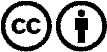 Spreading and reproducing is endorsed if Kla.TV if reference is made to source. No content may be presented out of context.
The use by state-funded institutions is prohibited without written permission from Kla.TV. Infraction will be legally prosecuted.